ANNEXES: First ToT Agenda Calendar of Agreed Capacity Building Plan-Government Sector Anexo 1: Calendarización de Talleres para cubrimiento nacional de las Unidades de Manejo Ambiental (UMAs)  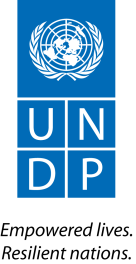 Back to Office ReportSubmitted by: Patricia ToquicaTitle: BTOR mission to Honduras Date submitted:  Feb.1, 2016Back to Office ReportSubmitted by: Patricia ToquicaTitle: BTOR mission to Honduras Date submitted:  Feb.1, 2016Back to Office ReportSubmitted by: Patricia ToquicaTitle: BTOR mission to Honduras Date submitted:  Feb.1, 20161. Practice area : BPPS1. Practice area : BPPS1. Practice area : BPPS1. Practice area : BPPS1. Practice area : BPPS2. Mission period (incl. of travel days) From: Feb 1 to: Feb 4, 20162. Mission period (incl. of travel days) From: Feb 1 to: Feb 4, 20162. Mission period (incl. of travel days) From: Feb 1 to: Feb 4, 20162. Mission period (incl. of travel days) From: Feb 1 to: Feb 4, 20162. Mission period (incl. of travel days) From: Feb 1 to: Feb 4, 20163. Type of mission: Official3. Type of mission: Official3. Type of mission: Official4. ClientsSecretary of Environment, Natural Resources and Energy (MiAmbiente), Instituto de Conservación Forestal (ICF), UNDP Honduras4. ClientsSecretary of Environment, Natural Resources and Energy (MiAmbiente), Instituto de Conservación Forestal (ICF), UNDP Honduras5. Purpose of mission This mission had the purpose of: Supporting the organization of the UN-REDD National Programme capacity building plan, known in Honduras as REDD+ AcademySupport the kick off of this plan with the first ToT workshop for regional technical staff of the governmental sector in charge of replication nationwide. Follow up on the implementation of the Knowledge Management and Communications activities and complete its integration in the 2016 AOP (both for UN-REDD and FCPF). 5. Purpose of mission This mission had the purpose of: Supporting the organization of the UN-REDD National Programme capacity building plan, known in Honduras as REDD+ AcademySupport the kick off of this plan with the first ToT workshop for regional technical staff of the governmental sector in charge of replication nationwide. Follow up on the implementation of the Knowledge Management and Communications activities and complete its integration in the 2016 AOP (both for UN-REDD and FCPF). 5. Purpose of mission This mission had the purpose of: Supporting the organization of the UN-REDD National Programme capacity building plan, known in Honduras as REDD+ AcademySupport the kick off of this plan with the first ToT workshop for regional technical staff of the governmental sector in charge of replication nationwide. Follow up on the implementation of the Knowledge Management and Communications activities and complete its integration in the 2016 AOP (both for UN-REDD and FCPF). 6. Documents, materials, resources Honduras AOP 2016Honduras Stakeholder Mapping Honduras Participation Road Map First ToT Workshop AgendaCalendar of Capacity Building ActivitiesPublications REDD+ Honduras Website: and local Facebook and Twitter channels.Additional information: http://www.ocphn.org/redd_honduras.html and http://www.unredd.net/index.php?option=com_country&view=countries&id=48&Itemid=608 6. Documents, materials, resources Honduras AOP 2016Honduras Stakeholder Mapping Honduras Participation Road Map First ToT Workshop AgendaCalendar of Capacity Building ActivitiesPublications REDD+ Honduras Website: and local Facebook and Twitter channels.Additional information: http://www.ocphn.org/redd_honduras.html and http://www.unredd.net/index.php?option=com_country&view=countries&id=48&Itemid=608 7. Mission members Patricia Toquica (UNDP, inter-agency KM).7. Mission members Patricia Toquica (UNDP, inter-agency KM).7. Mission members Patricia Toquica (UNDP, inter-agency KM).8. CostsUS $ 1,204.378. CostsUS $ 1,204.379. Context of mission Honduras has a UN-REDD National Programme (USD $3.6M) and FCPF support (USD $ 3.8m) with UNDP as delivery partner. The country began implementation of both programmes in a coordinated manner and with a unified Programme Management Unit (PMU) in 2015. Key outcomes to be achieved in Honduras include the participatory construction of the REDD+ National Strategy and the creation of an enabling framework at national level to implement this strategy.In this context, Result 1 of the UN-REDD Programme Annual Work Plan (AOP) includes the creation of spaces and procedures to enable relevant stakeholder’s effective participation at the national and subnational level, including women effective participation, during the preparation of the REDD+ National Strategy. To achieve this result, building and strengthening capacity of relevant stakeholders has been considered a key activity and is one of the milestones to be achieved as part of the UN-REDD Programme AOP during 2016.  For this purpose, and based on the materials, methodology and expertise acquired during the Regional REDD+ Academy, along with MiAmbiente a capacity building plan (that has been called as Honduras REDD+ Academy) has been developed. One of the first events of this plan was the Training of Trainers (ToT) workshop organized Feb 1-4, 2015 that will enable trainees to continue with replications nationwide with a series of over 20 workshops across Honduras in order to engage key REDD+ stakeholders. Prior to the mission support was provided in the planning and adaptation of the REDD+ Academy to local context including: Development of materials (journals for local context, presentations, agendas, exercises, evaluations, etc.) Preparation of trainers Sharing of lessons learned from Asia Pacific national academies and logistics considerations9.a Findings.The country team has followed key support recommendations in order to advance with Result 1 of the AOP and use stakeholder engagement and capacity building as an enabler to the other components of the programme and in the road map to building its National REDD+ Strategy.  This included the finalization during 2015 of the Stakeholder Mapping and Characterization and the Participation Road Map, which together allowed Honduras to identify key stakeholders, participation spaces, objectives and strategic moments to engage these audiences, either for information, capacity building, consultation, collaboration or decision making.As a result of these exercises, Honduras developed a Capacity Building Plan which corresponds to their national version of Academia REDD+, taking into account the learnings, materials and methodologies they learned at the Regional REDD+ Academy in October 2015, adapting them to the local context and needs. In this context, in Honduras the REDD+ Academy is not conceived as a single national event, but as the whole process of capacity building with key stakeholders which most significant part will take place over the course of Q1-Q2 2015, and will include over 20 workshops with stakeholders from different sectors (government, indigenous peoples, civil society, campesino and agro-forestry organizations) that will cover ToT sessions and replications in all regions and relevant stakeholders identified in the mapping exercises across the country. The involvement of the recently hired UNDP specialist in Stakeholder Participation will be key to ensure the strategic selection of the indigenous peoples specialist replacement, and in ensuring the linkages and flow of processes as well as the integration of the gender perspective. Note: The team identified strategic topics of the Academy to be covered during this first ToT having in mind the Participation Road Map`. This first training included CC, REDD+ and the UNFCCC, NS/AP, FRELs, NFMS and Safeguards, all including the national context. Additional topics such as DD, Finance, Governance, will be covered in the spaces generated as the REDD+ National Strategy process advances and additional inputs are generated and socialized.9.b Results achieved (key outputs)Kick off of Honduras Academia REDD+ as a national REDD+ capacity building process, with the first ToT event that engaged 35 regional technical leads from the government key institutions MiAmbiente and IFC that will take care and contribute to the replication process in the whole the country. Agreement on a roadmap for the capacity building process to develop Honduras’s National REDD+ strategy, with these stakeholders and their commitment to jointly deliver 14 workshops to cover all regions and “municipalities” in Honduras (298) with an agreed calendar from March to July 2016.For the country team it was an achievement to have two institutions, MiAmbiente and ICF, that are traditionally not collaborating or coordinating actions due to political issues, working hand in hand during the workshop and committed to implement capacity building and stakeholder engagement plans at regional level to cover the whole national territory. First consultation to gather key inputs to the participatory construction of Honduras’s REDD+ vision. Revision and feedback provided to finalize the REDD+ KM and Communications Strategy and the 2016 Annual Plan in order to support UN-REDD and FCPFs 2016 AOPs main results. 9.c Lessons Learned As a result of this first ToT few lessons were discussed among with PMU members to be incorporated and/or reinforced in upcoming trainings:- Need of applying pre-event knowledge surveys additionally from the post-event evaluations. This will allow to better plan time and depth of topics to be covered. - Need of additional training on safeguards, FRELs/NFMs to ToT prior to going to the field. This will be provided during the second ToT workshop at the end of February. - Considering the possibility or hiring/designating additional resources for facilitation and systematization of the whole process. In case not possible developing tools or standards for consistency. - Important for all PMU technical team to be present in ToT sessions, as different areas of expertise are often required to answer questions and have a better idea of capacity needs of trainees. - Use planning and calendar agreed to optimize training spaces, resources and logistics with other sectors including to the extent possible indigenous peoples, civil society and agro-forestry organizations. 9.d Expected outcomes and impactsAs a result of this mission, the UN-REDD Programme technical inputs have been incorporated and highly valued to continue supporting MiAmbiente’s REDD+ process in the areas of stakeholder engagement, capacity building, knowledge management and communications. The efforts invested in strengthening and developing the country PMU have been effective and the team is well positioned to engage key stakeholders and deliver Result 1 for the construction of the National REDD+ Strategy. 9. Context of mission Honduras has a UN-REDD National Programme (USD $3.6M) and FCPF support (USD $ 3.8m) with UNDP as delivery partner. The country began implementation of both programmes in a coordinated manner and with a unified Programme Management Unit (PMU) in 2015. Key outcomes to be achieved in Honduras include the participatory construction of the REDD+ National Strategy and the creation of an enabling framework at national level to implement this strategy.In this context, Result 1 of the UN-REDD Programme Annual Work Plan (AOP) includes the creation of spaces and procedures to enable relevant stakeholder’s effective participation at the national and subnational level, including women effective participation, during the preparation of the REDD+ National Strategy. To achieve this result, building and strengthening capacity of relevant stakeholders has been considered a key activity and is one of the milestones to be achieved as part of the UN-REDD Programme AOP during 2016.  For this purpose, and based on the materials, methodology and expertise acquired during the Regional REDD+ Academy, along with MiAmbiente a capacity building plan (that has been called as Honduras REDD+ Academy) has been developed. One of the first events of this plan was the Training of Trainers (ToT) workshop organized Feb 1-4, 2015 that will enable trainees to continue with replications nationwide with a series of over 20 workshops across Honduras in order to engage key REDD+ stakeholders. Prior to the mission support was provided in the planning and adaptation of the REDD+ Academy to local context including: Development of materials (journals for local context, presentations, agendas, exercises, evaluations, etc.) Preparation of trainers Sharing of lessons learned from Asia Pacific national academies and logistics considerations9.a Findings.The country team has followed key support recommendations in order to advance with Result 1 of the AOP and use stakeholder engagement and capacity building as an enabler to the other components of the programme and in the road map to building its National REDD+ Strategy.  This included the finalization during 2015 of the Stakeholder Mapping and Characterization and the Participation Road Map, which together allowed Honduras to identify key stakeholders, participation spaces, objectives and strategic moments to engage these audiences, either for information, capacity building, consultation, collaboration or decision making.As a result of these exercises, Honduras developed a Capacity Building Plan which corresponds to their national version of Academia REDD+, taking into account the learnings, materials and methodologies they learned at the Regional REDD+ Academy in October 2015, adapting them to the local context and needs. In this context, in Honduras the REDD+ Academy is not conceived as a single national event, but as the whole process of capacity building with key stakeholders which most significant part will take place over the course of Q1-Q2 2015, and will include over 20 workshops with stakeholders from different sectors (government, indigenous peoples, civil society, campesino and agro-forestry organizations) that will cover ToT sessions and replications in all regions and relevant stakeholders identified in the mapping exercises across the country. The involvement of the recently hired UNDP specialist in Stakeholder Participation will be key to ensure the strategic selection of the indigenous peoples specialist replacement, and in ensuring the linkages and flow of processes as well as the integration of the gender perspective. Note: The team identified strategic topics of the Academy to be covered during this first ToT having in mind the Participation Road Map`. This first training included CC, REDD+ and the UNFCCC, NS/AP, FRELs, NFMS and Safeguards, all including the national context. Additional topics such as DD, Finance, Governance, will be covered in the spaces generated as the REDD+ National Strategy process advances and additional inputs are generated and socialized.9.b Results achieved (key outputs)Kick off of Honduras Academia REDD+ as a national REDD+ capacity building process, with the first ToT event that engaged 35 regional technical leads from the government key institutions MiAmbiente and IFC that will take care and contribute to the replication process in the whole the country. Agreement on a roadmap for the capacity building process to develop Honduras’s National REDD+ strategy, with these stakeholders and their commitment to jointly deliver 14 workshops to cover all regions and “municipalities” in Honduras (298) with an agreed calendar from March to July 2016.For the country team it was an achievement to have two institutions, MiAmbiente and ICF, that are traditionally not collaborating or coordinating actions due to political issues, working hand in hand during the workshop and committed to implement capacity building and stakeholder engagement plans at regional level to cover the whole national territory. First consultation to gather key inputs to the participatory construction of Honduras’s REDD+ vision. Revision and feedback provided to finalize the REDD+ KM and Communications Strategy and the 2016 Annual Plan in order to support UN-REDD and FCPFs 2016 AOPs main results. 9.c Lessons Learned As a result of this first ToT few lessons were discussed among with PMU members to be incorporated and/or reinforced in upcoming trainings:- Need of applying pre-event knowledge surveys additionally from the post-event evaluations. This will allow to better plan time and depth of topics to be covered. - Need of additional training on safeguards, FRELs/NFMs to ToT prior to going to the field. This will be provided during the second ToT workshop at the end of February. - Considering the possibility or hiring/designating additional resources for facilitation and systematization of the whole process. In case not possible developing tools or standards for consistency. - Important for all PMU technical team to be present in ToT sessions, as different areas of expertise are often required to answer questions and have a better idea of capacity needs of trainees. - Use planning and calendar agreed to optimize training spaces, resources and logistics with other sectors including to the extent possible indigenous peoples, civil society and agro-forestry organizations. 9.d Expected outcomes and impactsAs a result of this mission, the UN-REDD Programme technical inputs have been incorporated and highly valued to continue supporting MiAmbiente’s REDD+ process in the areas of stakeholder engagement, capacity building, knowledge management and communications. The efforts invested in strengthening and developing the country PMU have been effective and the team is well positioned to engage key stakeholders and deliver Result 1 for the construction of the National REDD+ Strategy. 9. Context of mission Honduras has a UN-REDD National Programme (USD $3.6M) and FCPF support (USD $ 3.8m) with UNDP as delivery partner. The country began implementation of both programmes in a coordinated manner and with a unified Programme Management Unit (PMU) in 2015. Key outcomes to be achieved in Honduras include the participatory construction of the REDD+ National Strategy and the creation of an enabling framework at national level to implement this strategy.In this context, Result 1 of the UN-REDD Programme Annual Work Plan (AOP) includes the creation of spaces and procedures to enable relevant stakeholder’s effective participation at the national and subnational level, including women effective participation, during the preparation of the REDD+ National Strategy. To achieve this result, building and strengthening capacity of relevant stakeholders has been considered a key activity and is one of the milestones to be achieved as part of the UN-REDD Programme AOP during 2016.  For this purpose, and based on the materials, methodology and expertise acquired during the Regional REDD+ Academy, along with MiAmbiente a capacity building plan (that has been called as Honduras REDD+ Academy) has been developed. One of the first events of this plan was the Training of Trainers (ToT) workshop organized Feb 1-4, 2015 that will enable trainees to continue with replications nationwide with a series of over 20 workshops across Honduras in order to engage key REDD+ stakeholders. Prior to the mission support was provided in the planning and adaptation of the REDD+ Academy to local context including: Development of materials (journals for local context, presentations, agendas, exercises, evaluations, etc.) Preparation of trainers Sharing of lessons learned from Asia Pacific national academies and logistics considerations9.a Findings.The country team has followed key support recommendations in order to advance with Result 1 of the AOP and use stakeholder engagement and capacity building as an enabler to the other components of the programme and in the road map to building its National REDD+ Strategy.  This included the finalization during 2015 of the Stakeholder Mapping and Characterization and the Participation Road Map, which together allowed Honduras to identify key stakeholders, participation spaces, objectives and strategic moments to engage these audiences, either for information, capacity building, consultation, collaboration or decision making.As a result of these exercises, Honduras developed a Capacity Building Plan which corresponds to their national version of Academia REDD+, taking into account the learnings, materials and methodologies they learned at the Regional REDD+ Academy in October 2015, adapting them to the local context and needs. In this context, in Honduras the REDD+ Academy is not conceived as a single national event, but as the whole process of capacity building with key stakeholders which most significant part will take place over the course of Q1-Q2 2015, and will include over 20 workshops with stakeholders from different sectors (government, indigenous peoples, civil society, campesino and agro-forestry organizations) that will cover ToT sessions and replications in all regions and relevant stakeholders identified in the mapping exercises across the country. The involvement of the recently hired UNDP specialist in Stakeholder Participation will be key to ensure the strategic selection of the indigenous peoples specialist replacement, and in ensuring the linkages and flow of processes as well as the integration of the gender perspective. Note: The team identified strategic topics of the Academy to be covered during this first ToT having in mind the Participation Road Map`. This first training included CC, REDD+ and the UNFCCC, NS/AP, FRELs, NFMS and Safeguards, all including the national context. Additional topics such as DD, Finance, Governance, will be covered in the spaces generated as the REDD+ National Strategy process advances and additional inputs are generated and socialized.9.b Results achieved (key outputs)Kick off of Honduras Academia REDD+ as a national REDD+ capacity building process, with the first ToT event that engaged 35 regional technical leads from the government key institutions MiAmbiente and IFC that will take care and contribute to the replication process in the whole the country. Agreement on a roadmap for the capacity building process to develop Honduras’s National REDD+ strategy, with these stakeholders and their commitment to jointly deliver 14 workshops to cover all regions and “municipalities” in Honduras (298) with an agreed calendar from March to July 2016.For the country team it was an achievement to have two institutions, MiAmbiente and ICF, that are traditionally not collaborating or coordinating actions due to political issues, working hand in hand during the workshop and committed to implement capacity building and stakeholder engagement plans at regional level to cover the whole national territory. First consultation to gather key inputs to the participatory construction of Honduras’s REDD+ vision. Revision and feedback provided to finalize the REDD+ KM and Communications Strategy and the 2016 Annual Plan in order to support UN-REDD and FCPFs 2016 AOPs main results. 9.c Lessons Learned As a result of this first ToT few lessons were discussed among with PMU members to be incorporated and/or reinforced in upcoming trainings:- Need of applying pre-event knowledge surveys additionally from the post-event evaluations. This will allow to better plan time and depth of topics to be covered. - Need of additional training on safeguards, FRELs/NFMs to ToT prior to going to the field. This will be provided during the second ToT workshop at the end of February. - Considering the possibility or hiring/designating additional resources for facilitation and systematization of the whole process. In case not possible developing tools or standards for consistency. - Important for all PMU technical team to be present in ToT sessions, as different areas of expertise are often required to answer questions and have a better idea of capacity needs of trainees. - Use planning and calendar agreed to optimize training spaces, resources and logistics with other sectors including to the extent possible indigenous peoples, civil society and agro-forestry organizations. 9.d Expected outcomes and impactsAs a result of this mission, the UN-REDD Programme technical inputs have been incorporated and highly valued to continue supporting MiAmbiente’s REDD+ process in the areas of stakeholder engagement, capacity building, knowledge management and communications. The efforts invested in strengthening and developing the country PMU have been effective and the team is well positioned to engage key stakeholders and deliver Result 1 for the construction of the National REDD+ Strategy. 9. Context of mission Honduras has a UN-REDD National Programme (USD $3.6M) and FCPF support (USD $ 3.8m) with UNDP as delivery partner. The country began implementation of both programmes in a coordinated manner and with a unified Programme Management Unit (PMU) in 2015. Key outcomes to be achieved in Honduras include the participatory construction of the REDD+ National Strategy and the creation of an enabling framework at national level to implement this strategy.In this context, Result 1 of the UN-REDD Programme Annual Work Plan (AOP) includes the creation of spaces and procedures to enable relevant stakeholder’s effective participation at the national and subnational level, including women effective participation, during the preparation of the REDD+ National Strategy. To achieve this result, building and strengthening capacity of relevant stakeholders has been considered a key activity and is one of the milestones to be achieved as part of the UN-REDD Programme AOP during 2016.  For this purpose, and based on the materials, methodology and expertise acquired during the Regional REDD+ Academy, along with MiAmbiente a capacity building plan (that has been called as Honduras REDD+ Academy) has been developed. One of the first events of this plan was the Training of Trainers (ToT) workshop organized Feb 1-4, 2015 that will enable trainees to continue with replications nationwide with a series of over 20 workshops across Honduras in order to engage key REDD+ stakeholders. Prior to the mission support was provided in the planning and adaptation of the REDD+ Academy to local context including: Development of materials (journals for local context, presentations, agendas, exercises, evaluations, etc.) Preparation of trainers Sharing of lessons learned from Asia Pacific national academies and logistics considerations9.a Findings.The country team has followed key support recommendations in order to advance with Result 1 of the AOP and use stakeholder engagement and capacity building as an enabler to the other components of the programme and in the road map to building its National REDD+ Strategy.  This included the finalization during 2015 of the Stakeholder Mapping and Characterization and the Participation Road Map, which together allowed Honduras to identify key stakeholders, participation spaces, objectives and strategic moments to engage these audiences, either for information, capacity building, consultation, collaboration or decision making.As a result of these exercises, Honduras developed a Capacity Building Plan which corresponds to their national version of Academia REDD+, taking into account the learnings, materials and methodologies they learned at the Regional REDD+ Academy in October 2015, adapting them to the local context and needs. In this context, in Honduras the REDD+ Academy is not conceived as a single national event, but as the whole process of capacity building with key stakeholders which most significant part will take place over the course of Q1-Q2 2015, and will include over 20 workshops with stakeholders from different sectors (government, indigenous peoples, civil society, campesino and agro-forestry organizations) that will cover ToT sessions and replications in all regions and relevant stakeholders identified in the mapping exercises across the country. The involvement of the recently hired UNDP specialist in Stakeholder Participation will be key to ensure the strategic selection of the indigenous peoples specialist replacement, and in ensuring the linkages and flow of processes as well as the integration of the gender perspective. Note: The team identified strategic topics of the Academy to be covered during this first ToT having in mind the Participation Road Map`. This first training included CC, REDD+ and the UNFCCC, NS/AP, FRELs, NFMS and Safeguards, all including the national context. Additional topics such as DD, Finance, Governance, will be covered in the spaces generated as the REDD+ National Strategy process advances and additional inputs are generated and socialized.9.b Results achieved (key outputs)Kick off of Honduras Academia REDD+ as a national REDD+ capacity building process, with the first ToT event that engaged 35 regional technical leads from the government key institutions MiAmbiente and IFC that will take care and contribute to the replication process in the whole the country. Agreement on a roadmap for the capacity building process to develop Honduras’s National REDD+ strategy, with these stakeholders and their commitment to jointly deliver 14 workshops to cover all regions and “municipalities” in Honduras (298) with an agreed calendar from March to July 2016.For the country team it was an achievement to have two institutions, MiAmbiente and ICF, that are traditionally not collaborating or coordinating actions due to political issues, working hand in hand during the workshop and committed to implement capacity building and stakeholder engagement plans at regional level to cover the whole national territory. First consultation to gather key inputs to the participatory construction of Honduras’s REDD+ vision. Revision and feedback provided to finalize the REDD+ KM and Communications Strategy and the 2016 Annual Plan in order to support UN-REDD and FCPFs 2016 AOPs main results. 9.c Lessons Learned As a result of this first ToT few lessons were discussed among with PMU members to be incorporated and/or reinforced in upcoming trainings:- Need of applying pre-event knowledge surveys additionally from the post-event evaluations. This will allow to better plan time and depth of topics to be covered. - Need of additional training on safeguards, FRELs/NFMs to ToT prior to going to the field. This will be provided during the second ToT workshop at the end of February. - Considering the possibility or hiring/designating additional resources for facilitation and systematization of the whole process. In case not possible developing tools or standards for consistency. - Important for all PMU technical team to be present in ToT sessions, as different areas of expertise are often required to answer questions and have a better idea of capacity needs of trainees. - Use planning and calendar agreed to optimize training spaces, resources and logistics with other sectors including to the extent possible indigenous peoples, civil society and agro-forestry organizations. 9.d Expected outcomes and impactsAs a result of this mission, the UN-REDD Programme technical inputs have been incorporated and highly valued to continue supporting MiAmbiente’s REDD+ process in the areas of stakeholder engagement, capacity building, knowledge management and communications. The efforts invested in strengthening and developing the country PMU have been effective and the team is well positioned to engage key stakeholders and deliver Result 1 for the construction of the National REDD+ Strategy. 9. Context of mission Honduras has a UN-REDD National Programme (USD $3.6M) and FCPF support (USD $ 3.8m) with UNDP as delivery partner. The country began implementation of both programmes in a coordinated manner and with a unified Programme Management Unit (PMU) in 2015. Key outcomes to be achieved in Honduras include the participatory construction of the REDD+ National Strategy and the creation of an enabling framework at national level to implement this strategy.In this context, Result 1 of the UN-REDD Programme Annual Work Plan (AOP) includes the creation of spaces and procedures to enable relevant stakeholder’s effective participation at the national and subnational level, including women effective participation, during the preparation of the REDD+ National Strategy. To achieve this result, building and strengthening capacity of relevant stakeholders has been considered a key activity and is one of the milestones to be achieved as part of the UN-REDD Programme AOP during 2016.  For this purpose, and based on the materials, methodology and expertise acquired during the Regional REDD+ Academy, along with MiAmbiente a capacity building plan (that has been called as Honduras REDD+ Academy) has been developed. One of the first events of this plan was the Training of Trainers (ToT) workshop organized Feb 1-4, 2015 that will enable trainees to continue with replications nationwide with a series of over 20 workshops across Honduras in order to engage key REDD+ stakeholders. Prior to the mission support was provided in the planning and adaptation of the REDD+ Academy to local context including: Development of materials (journals for local context, presentations, agendas, exercises, evaluations, etc.) Preparation of trainers Sharing of lessons learned from Asia Pacific national academies and logistics considerations9.a Findings.The country team has followed key support recommendations in order to advance with Result 1 of the AOP and use stakeholder engagement and capacity building as an enabler to the other components of the programme and in the road map to building its National REDD+ Strategy.  This included the finalization during 2015 of the Stakeholder Mapping and Characterization and the Participation Road Map, which together allowed Honduras to identify key stakeholders, participation spaces, objectives and strategic moments to engage these audiences, either for information, capacity building, consultation, collaboration or decision making.As a result of these exercises, Honduras developed a Capacity Building Plan which corresponds to their national version of Academia REDD+, taking into account the learnings, materials and methodologies they learned at the Regional REDD+ Academy in October 2015, adapting them to the local context and needs. In this context, in Honduras the REDD+ Academy is not conceived as a single national event, but as the whole process of capacity building with key stakeholders which most significant part will take place over the course of Q1-Q2 2015, and will include over 20 workshops with stakeholders from different sectors (government, indigenous peoples, civil society, campesino and agro-forestry organizations) that will cover ToT sessions and replications in all regions and relevant stakeholders identified in the mapping exercises across the country. The involvement of the recently hired UNDP specialist in Stakeholder Participation will be key to ensure the strategic selection of the indigenous peoples specialist replacement, and in ensuring the linkages and flow of processes as well as the integration of the gender perspective. Note: The team identified strategic topics of the Academy to be covered during this first ToT having in mind the Participation Road Map`. This first training included CC, REDD+ and the UNFCCC, NS/AP, FRELs, NFMS and Safeguards, all including the national context. Additional topics such as DD, Finance, Governance, will be covered in the spaces generated as the REDD+ National Strategy process advances and additional inputs are generated and socialized.9.b Results achieved (key outputs)Kick off of Honduras Academia REDD+ as a national REDD+ capacity building process, with the first ToT event that engaged 35 regional technical leads from the government key institutions MiAmbiente and IFC that will take care and contribute to the replication process in the whole the country. Agreement on a roadmap for the capacity building process to develop Honduras’s National REDD+ strategy, with these stakeholders and their commitment to jointly deliver 14 workshops to cover all regions and “municipalities” in Honduras (298) with an agreed calendar from March to July 2016.For the country team it was an achievement to have two institutions, MiAmbiente and ICF, that are traditionally not collaborating or coordinating actions due to political issues, working hand in hand during the workshop and committed to implement capacity building and stakeholder engagement plans at regional level to cover the whole national territory. First consultation to gather key inputs to the participatory construction of Honduras’s REDD+ vision. Revision and feedback provided to finalize the REDD+ KM and Communications Strategy and the 2016 Annual Plan in order to support UN-REDD and FCPFs 2016 AOPs main results. 9.c Lessons Learned As a result of this first ToT few lessons were discussed among with PMU members to be incorporated and/or reinforced in upcoming trainings:- Need of applying pre-event knowledge surveys additionally from the post-event evaluations. This will allow to better plan time and depth of topics to be covered. - Need of additional training on safeguards, FRELs/NFMs to ToT prior to going to the field. This will be provided during the second ToT workshop at the end of February. - Considering the possibility or hiring/designating additional resources for facilitation and systematization of the whole process. In case not possible developing tools or standards for consistency. - Important for all PMU technical team to be present in ToT sessions, as different areas of expertise are often required to answer questions and have a better idea of capacity needs of trainees. - Use planning and calendar agreed to optimize training spaces, resources and logistics with other sectors including to the extent possible indigenous peoples, civil society and agro-forestry organizations. 9.d Expected outcomes and impactsAs a result of this mission, the UN-REDD Programme technical inputs have been incorporated and highly valued to continue supporting MiAmbiente’s REDD+ process in the areas of stakeholder engagement, capacity building, knowledge management and communications. The efforts invested in strengthening and developing the country PMU have been effective and the team is well positioned to engage key stakeholders and deliver Result 1 for the construction of the National REDD+ Strategy. 10. Key counterpartsMiAmbiente, ICF, UNDP 10. Key counterpartsMiAmbiente, ICF, UNDP 10. Key counterpartsMiAmbiente, ICF, UNDP 10. Key counterpartsMiAmbiente, ICF, UNDP 10. Key counterpartsMiAmbiente, ICF, UNDP 11. Follow up action matrix11. Follow up action matrix11. Follow up action matrix11. Follow up action matrix11. Follow up action matrixAction to be takenBy whomBy whomBy whomExpected completion dateFeedback and support provided to first draft of Honduras REDD+ KM and Comms strategy and 2016 work plan Patricia Toquica Patricia Toquica Patricia Toquica February 17, 2016Finalization of Capacity Building Road Map and Calendar for all sectorsHonduras PMU, Erika Ramírez, Roberto Portillo, Nelson UlloaHonduras PMU, Erika Ramírez, Roberto Portillo, Nelson UlloaHonduras PMU, Erika Ramírez, Roberto Portillo, Nelson UlloaMarch 1, 2016Support with additional tools for capacity building (materials, evaluation forms, quizzes, available online courses and systematization tools)Patricia ToquicaPatricia ToquicaPatricia ToquicaMarch 1, 2016Delivery of first round of capacity building plan and workshops Honduras PMU Honduras PMU Honduras PMU August 30, 201612. Distribution listUNDP CO: Denis Funes, Valeria CorreaUNDP-UN-REDD Regional Team, Tim ClairsFAO, UNEP UN-REDD+ focal points for Honduras. UNDP Regional: Soledad Bauza, Santiago Carrizosa, Matilde Mordt. 12. Distribution listUNDP CO: Denis Funes, Valeria CorreaUNDP-UN-REDD Regional Team, Tim ClairsFAO, UNEP UN-REDD+ focal points for Honduras. UNDP Regional: Soledad Bauza, Santiago Carrizosa, Matilde Mordt. 12. Distribution listUNDP CO: Denis Funes, Valeria CorreaUNDP-UN-REDD Regional Team, Tim ClairsFAO, UNEP UN-REDD+ focal points for Honduras. UNDP Regional: Soledad Bauza, Santiago Carrizosa, Matilde Mordt. 12. Distribution listUNDP CO: Denis Funes, Valeria CorreaUNDP-UN-REDD Regional Team, Tim ClairsFAO, UNEP UN-REDD+ focal points for Honduras. UNDP Regional: Soledad Bauza, Santiago Carrizosa, Matilde Mordt. 12. Distribution listUNDP CO: Denis Funes, Valeria CorreaUNDP-UN-REDD Regional Team, Tim ClairsFAO, UNEP UN-REDD+ focal points for Honduras. UNDP Regional: Soledad Bauza, Santiago Carrizosa, Matilde Mordt. Día 1: Martes 02 de febrero de 2016Día 1: Martes 02 de febrero de 2016Día 1: Martes 02 de febrero de 2016HoraSesión / ActividadResponsables 09:00 – 09:30Presentación y bienvenida  Roberto Portillo09:30 – 09:45Objetivos del taller Roberto PortilloPatricia Toquica09:45 – 10:00Detalles logísticos  Erika Ramírez10:00 – 10:15Coffee BreakCoffee Break10:15 – 11:00Principios de aprendizaje Wanda Villeda11:00 – 11:30Tema 1. Bosques y cambio climáticoRoberto Aparicio11:30 – 12:00Tema 2. REDD+ bajo la CMNUCC Roberto Portillo12:00 – 01:00Ejercicio Temas 1 y 2Equipo logístico 01:00- 02:00AlmuerzoAlmuerzo02:00 – 03:15Tema 3. Sistema Nacional de Monitoreo de Bosques/ EjercicioAmy Lazo03:15 - 3:30Coffee breakCoffee break03:30 – 05:00Tema 4.  Niveles de Referencia de Emisiones Forestales / EjercicioAmy Lazo05:00 – 05:30Revisión del día Equipo LogísticoDía 2: Miércoles 03 de febrero de 2016Día 2: Miércoles 03 de febrero de 2016Día 2: Miércoles 03 de febrero de 201608:00 – 08:30Revisión del día anterior Patricia Toquica08:30 – 10:15Tema 5.   Salvaguardas de REDD+ en el marco de la CMNUCC / EjercicioRoberto Portillo10:15 – 10:30Coffee breakCoffee break10:30 – 11:30Visión REDD+ / EjercicioNelson Ulloa11:30 – 01:00Tema 6. Estrategias Nacionales y Planes de AcciónRoberto Portillo01:00 – 02:00AlmuerzoAlmuerzo02:00 – 03:30Técnicas de FacilitaciónEjercicioPatricia ToquicaEquipo Logístico03:30 – 03:45Coffee breakCoffee break03:45 – 05:00Ruta Crítica Capacitación a UMAsEquipo Logístico05:00 – 05:30Evaluación de Academia REDD+Equipo Logístico05:30 – 06:00Graduación y entrega de Diplomas No.LugarFechaResponsable1Santa Rosa de Copán30 y 31/03/2016Alba Villalta2El Paraíso, El Paraíso07 y 08/04/2016Javier Lazo3Juticalpa, Olancho12 y 13/04/2016Elmer Lozano4Gracias, Lempira20 y 21/04/2016Franklin Mejía5Choluteca28 y 29/04/2016Juan Diego6Quimistan05 y 06/05/2016Carlos Muñoz7Comayagua12 y 13/05/2016Johany Zúñiga8Yoro19 y 20/05/2016Karla Martínez9Fco. Morazán26 y 27/05/2016DGA10Santa Bárbara02 y 03/06/2016Carlos Muñoz11Intibucá09 y 10/06/2016Ángela Sánchez12La Ceiba13 y 14/06/2016Gladys13Trujillo16 y 17/06/2016Gladys14San Pedro Sula30/06/2016 y 01/07/2016Carlos Muñoz